School Closure Work 25th – 5th JuneHi Girls,I hope you are all keeping well and helping out your parents at home as much as possible  Here is work for the next two weeks. Do as much as you can and remember there is no pressure to get it all finished. For your work over the next two weeks I have some worksheets and PowerPoints again, you will find these on our school page, just underneath the link for this document. Ms Quigg is starting a baking/cooking competition. All you have to do is take a picture of something you bake/cook and send it to me by Friday. I will then email Ms Quigg the pictures and she will pick the winners. Give it a go The keep active competition is still running these two weeks too. Remember to track how much you walk/run/cycle/skip every day and send me your total on Friday. It doesn’t matter how much or how little you do, just remember to email me on Friday with your total distance. We’ve been doing super already but it would be great if some more of you could join in too please. Next weekend is a bank holiday, so you can take next Monday off work too and relax. I have work prepared for Monday but as we were meant to be off school you do not have to do it if you don’t want.  I hope you are all enjoying the lovely weather you’re having in Dublin, I’m very jealous of it. Try and get outside and enjoy it as much as possible. Remember if the sun is shining, take a break from your work and get some vitamin D. If you have any questions or want me to see any of the amazing work you have been doing give me an email. I love hearing from you.   Missing you loads,Ms Carr :)MondayNumeracy Continue to work on your counting activities. Please try spend around 15 minutes every day counting. Capacity: This week we are moving onto the topic of capacity. Capacity is how much a container can hold. We are going to focus mainly on the terms full, empty, half full, half empty, nearly full and nearly empty. Have some fun this week playing with water.  Use some cups, saucepans, bowls, jugs, whatever objects you have at home. To begin have a look at the videos and PowerPoint on capacity. The PowerPoint will be uploaded onto our page under math resources.https://www.youtube.com/watch?v=z_UswOa1WMEhttps://my.cjfallon.ie/dashboard/student-resources Follow this link before completing each page in busy at maths. Complete the interactive activity before each page.  Select, primary, 1st  class, maths, busy at maths, interactive, and then scroll to find the page number we are completing today and complete the activity first. Busy at maths p137 Question 1, 2, and 3.Number of the day, write 5 facts about the number: 18Visit the topmarks.co.uk website and mangahigh for maths games and activities. Select your age and subject maths.Literacy Continue Paired Reading and Raz kids. Email me if you haven’t got your password yet.Spellings: Move on to the next set of spellings pg 62 ‘nk’sound.Take three spellings every night to focus on. Use our look, say , cover, write and check method when learning your spellings. Try put your spellings into a sentence. (either written or orally)Complete exercise on page 62. The link below brings you to activities based on our spellings for the week. When you arrive at this site scroll down until you get to week 31, this is our spellings for this week. Here you will see a list of our spellings and you will also a button to press for games. Have a go at some of these activities, there are some games, word searches, fill in the missing letter and you can also complete a spelling test on this site too. Hopefully this site will make your spellings a bit more fun this week. https://www.spellingcity.com/users/JollyGrammar My News: Write a piece of news from your weekend. Remember to use capital letters and full stops. Try and write at least 6 sentences. Today I want you to try and use these three words in your news : YesterdayTomorrowExcitingHandwriting Book- Continue onto the next page in your handwriting book. Take your time and be careful.Active work30 seconds jumping jacks30 seconds high knees30 seconds tuck jumps30 seconds  burpees*repeat 4 times TuesdayNumeracy15 minutes counting activitiesCapacity: ‘Lets investigate’ Today we are going to do some more investigating with water. If it’s a nice day why not go outside and have some water play outside.Busy at maths interactive, follow steps listed yesterday.Busy at maths pg 138 Question 1, 2, 3. Give this page a go and have some fun! If you don’t have the equipment at home then only complete the ‘my estimate’ part of the question. Remember an estimate is a guess.  Number of the day, write 5 facts about the number: 63Addition sum: Complete this sum using as many strategies as you can           38 + 30 =Literacy Continue Paired Reading and Raz-kids.Spellings: learn the next three spellings today and try put them into sentences.Spelling exercises and games:https://www.spellingcity.com/users/JollyGrammarAlice in Wonderland: This week we are doing to start to read a new story ‘Alice in Wonderland, the mad hatter’s tea party’. Before you begin to read this book I want you to predict what you think is going to happen in this story. Look at the front cover to help you. Write down your prediction and draw an image to go along with it. When you have this complete take a picture walk through the book. Look at all the different pictures and see if your prediction was correct. Today I want you to read the blurb at the back. The ‘blurb’ is a summary of the story. Active work30 seconds sit ups30 seconds press ups30 seconds squats30 seconds lunges*repeat 4 timesWednesdayNumeracy15 minutes counting activities.Capacity: Busy at maths interactiveBusy at maths pg 139Number of the day, write 5 facts about the number: 5Addition: 36 + 21 =Mangahigh or Topmarks, maths games online.Literacy Continue Paired ReadingRaz –kids: Continue to work on your reading fluency reading through some of the stories on this website.Spellings: Learn the next three spellings today. Try and put your spellings into sentences and do some exercise on spelling city.https://www.spellingcity.com/users/JollyGrammar ‘Alice in Wonderland’ – Read the first half of the book. (there is a CD with the story on it inside your book cover, why not have a listen to the story too after you have read the story  )My Grammer book page 63– complete the exercises.Handwriting Book- complete the next page. Take your time  Active work30 seconds high knees30 seconds skips30 seconds bunny hops30 seconds jumping jacks*repeat 4 timesThursdayNumeracy15 minutes counting activities.Capacity: Today we are going to look at 1litre. There will be lots of things in your house that hold 1litre. Have a look around your house and see what things you can find. I found a milk carton, a bottle of coke, a cartoon of orange juice a bottle of water. Go and see what you can find. Busy at maths interactive.Busy at maths page 140.Number of the day, write 5 facts about the number: 103Addition sum: 27 + 12 =Topmarks WebsiteLiteracy Continue Paired ReadingRaz-kids: continue reading through the stories on this website.Spellings: Revise all your spellings for a spelling test tomorrow. Use your look, say , cover, write and check method to help you learn them.Games/activities on spelling city.‘Alice in Wonderland’: Read the second half of the book. Wordsearch: complete the wordsearch on Alice in Wonderland, it’s uploaded on our page.Active work30 seconds mario jumps30 seconds jogging on the spot30 seconds scissor jumps30 seconds seconds marching on the spot*repeat 4 timesFridayNumeracy15 minutes counting activitiesNumber of the day, write 5 facts about the number: 33Addition : 55 + 16 =Capacity: To end this week on capacity take the quiz on capacity. You will find this on our website under maths resources. Literacy Continue Paired ReadingRaz-kids: Continue reading the stories on this website.Spelling test: Ask someone at home to test you on your spellings or else complete the spelling test on spelling city website.  Try your best Teacher: see how many small words you can find in the word teacher. David Walliams:  Have a listen to David William’s free audio story today. Sit back, relax and enjoy having a story being read to you after you finish your spelling test   https://www.worldofdavidwalliams.com/elevenses/ Riddle: The answer to last week’s riddle was Mary.Here is this week’s riddle What has four legs but can’t walk?Active work30 seconds heel flicks30 seconds jump squats30 seconds high knees 30 seconds seconds fast feet*repeat 4 timesChoose the day you want to complete the below activities.GaeilgeBua na cainte: Siopadóireacht pg76 – 83We are going to focus on the theme ‘Siopadóireacht’ for the next two weeks. Please try your best to work through the pages in your Bua na Cainte.  Phrases to focus on:For these two weeks I am giving you four phrases to work on. Try and use them as much as you can throughout the two week. You could play shop again but this time focus on your Irish rather than your maths skills. Put some labels on toys and ask these questions.Don’t be afraid to make mistakes  Question: An maith leat? Do you like?Answer: Is brae liom  I loveQuestion: Cén bréagan is fearr leat? What toy do you prefer?Answer: Is fearr liom ….. I prefer the ….Question: Cé mhéad atá air? How much is …?Answer: Euro amháin – one euroDhá euro – two euroTrí euro – three euroCeithre euro – four euroCúig euro – five euroSé euro – six euroSeacht euro – seven euroOcht euro – eight euroNaoi euro – nine euro Deich euro – ten euro Aon euro déag – eleven euroDhá euro déag – twelve euroTrí euro déag – thirteen euroCeithre euro déag – fourteen euroCúig euro déag – fifteen euroSé euro déag – sixteen euroSeacht euro déag – seventeen euroOcht euro déag – eighteen euroNaoi euro déag – nineteen euro Fiche euro – twenty euro.Phrase 4: Cheannaigh mé ….. – I boughtLiathróid – ball An téád – teddyAn róbó – robotAn bhábóg – babyAn capall – horseAn ríomhaire – computerAn cluiche – gameAn tarracóir – tractorWatch an episode of Tir na nog on rte junior. Listen out for an irish words you recognise. Oisín, Niamh and Fionn have fun through gaeilge.https://www.rte.ie/player/series/tir-na-nog/SI0000006552?epguid=IP000064973 Continue to enjoy watching some cartoons in Irish. Hopefully you might start to recognise a few more words this week. You can click to have the subtitles so read along while listening to it in Irish. Try and see how many Irish words your recognise and see if you can learn any new words too  This can be found on cúla4https://www.cula4.com/en/shows/ Cúla4 scoil will be on again this week every morning at 10am.Try your best and see how many words you understand. Give it a go and enjoy it https://www.cula4.com/en/shows/ArtArt ideas: Try and create a ‘Mad hat’ for the ‘Mad hatter’s’ tea party.Draw/Sketch an idea you have for creating art using recycled materials in your free-Drawing copy.Get creative and make something using recycled materials.Here are some ideas to get you thinking: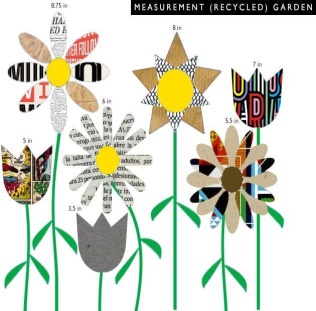 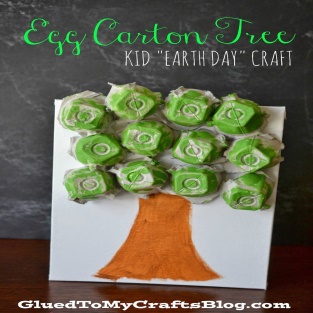 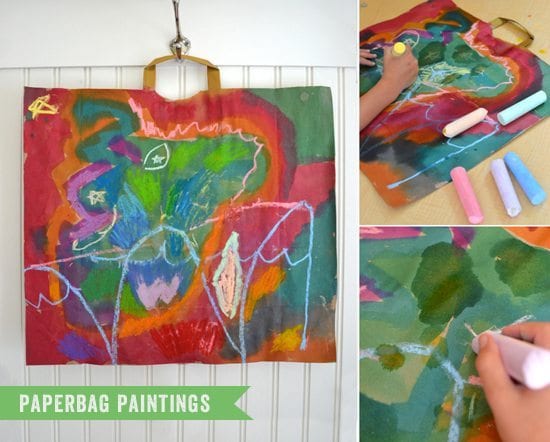 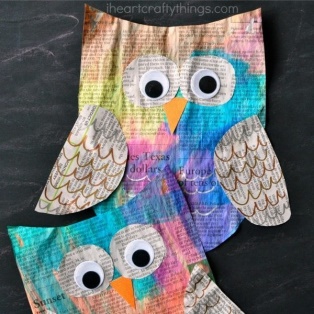 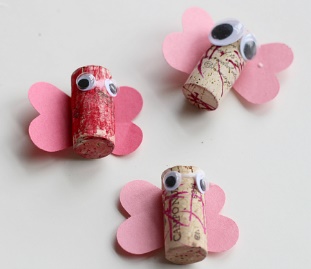 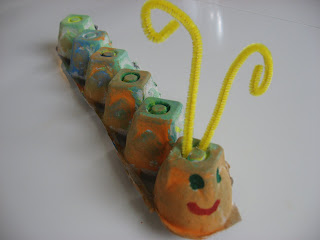 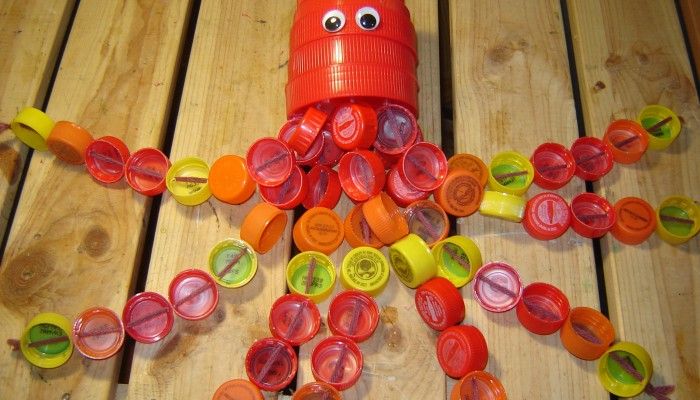 PE- Everyday, Get Active!Joe Wicks PE lessons on Youtube Daily ay 9:00am.Active Break’s https://www.gonoodle.com/  RTE Junior has ten minute exercise videos that the girls can follow https://rtejr.rte.ie/10at10/Walking/runningBrushing up on your Gaelic skills (practice your solo on both feet, hand passing using both hands, taking your 4 steps - then solo/bounce – 4 steps – solo/bounce)DancingGymnasticsSkippingHigh knees/jumping jacks/scissor jumpsBear crawls/crab crawls/ bunny hops/frog jumps*** THE DAILY MILE CLUB***Please remember to send me your distance on Friday. It would be great to win a few more vouchers for the class next year. I’m running my miles every day, the more people that join in the better.  MusicYoutube: Music with Myleene Klass. 1pm each day on her channel.Optional Projects: SESE Fionn and the salmon of knowledge: Read through the PowerPoint of Fionn and the Salmon of Knowledge. (uploaded onto our page)Write the story in your own words and draw an image to go along with it.RecyclingWatch this short video about Recycling. Complete a project based on recycling. Remember to include the words reduce, reuse and recycle. You can complete you project using some recycled materials, get creative and try to include some of your own ideas!https://www.youtube.com/watch?v=OasbYWF4_S8Have a look at the PowerPoint on recycling for some more information. The Zoohttps://www.dublinzoo.ie/news/dublinzoofun/ Why not spend some time researching some of your favourite animals in the zoo. There are load of excellent resources available on their page for all of us to use. Daily activity booklets are available on the website at 2pm each day.Six nature activity videos can be found on it.A visual tour is released each Monday giving you a front row glimpse of animals in action in their habitats.You can also tune into their webcam to see how animals at Dublin zoo spend their time while visitors are away. Why not join the elephant feed at 12.30 and snack with the penguins at 2.30pm?School HubHome school Hub will be on every day from 11am – 12pm on RTÉ 2, but you can catch it on RTÉ player afterwards! There will be extra activities available on http://www.rte.ie/learn/ to be done alongside the Home School Hub programme.Baking:This week’s baking treat is mars bar squares. Here is the recipe we followed. Have fun and I hope you enjoy them as much as we did! Sorry we ate all our mars bar squares before we got around to taking a picture this week!!https://www.bakingmad.com/recipes/traybakes/cake-traybakes/mars-bar-slice  *** competition alert ***Every week Ms Quigg is running a cooking competition. All you have to do is bake/cook something, whatever you want and take a picture of it and send it to me. I will then send the image onto Ms Quigg and she will pick a winner at the end of the week.I know a lot of you have been enjoying cooking and baking in the last few weeks so why not see if your baking skills can win you a prize.  